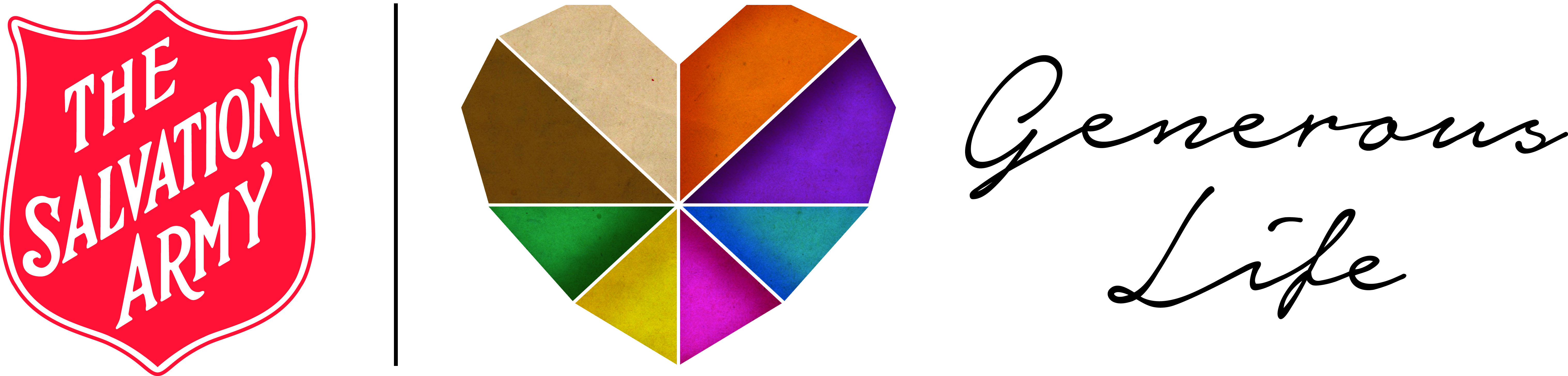 "God’s work done in God’s way will never lack God’s supply”(Hudson Taylor)Web: salvos.org.au/generouslife "God’s work done in God’s way will never lack God’s supply”(Hudson Taylor)Web: salvos.org.au/generouslife   "God’s work done in God’s way will never lack God’s supply”(Hudson Taylor)Web: salvos.org.au/generouslife     "God’s work done in God’s way will never lack God’s supply”(Hudson Taylor)Web: salvos.org.au/generouslife     "God’s work done in God’s way will never lack God’s supply”(Hudson Taylor)Web: salvos.org.au/generouslife     "God’s work done in God’s way will never lack God’s supply”(Hudson Taylor)Web: salvos.org.au/generouslife"God’s work done in God’s way will never lack God’s supply”(Hudson Taylor)Web: salvos.org.au/generouslife     "God’s work done in God’s way will never lack God’s supply”(Hudson Taylor)Web: salvos.org.au/generouslife"God’s work done in God’s way will never lack God’s supply”(Hudson Taylor)Web: salvos.org.au/generouslife     "God’s work done in God’s way will never lack God’s supply”(Hudson Taylor)Web: salvos.org.au/generouslife